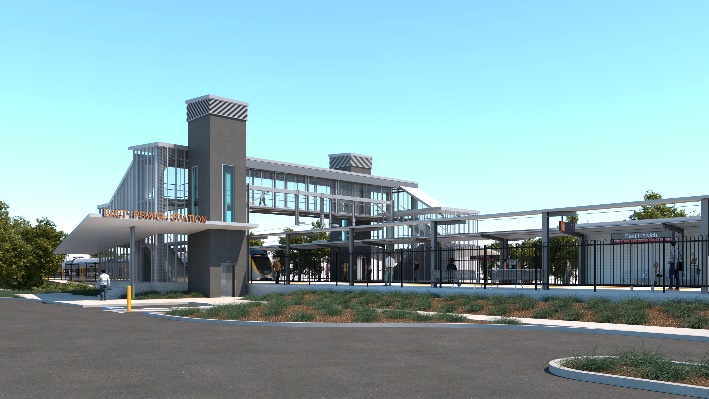 Saturday 20 and Sunday 21 August 2022Queensland Rail will undertake finishing works associated with the East Ipswich station accessibility upgrade during the planned weekend track closure on Saturday 20 and Sunday 21 August. Activities will include around-the-clock works from 6am Saturday 20 until 11pm Sunday 21 August (weather and construction conditions permitting). Platform works involve paving on both platforms and the operation of a crane for approximately four hours on Saturday morning. Generators will be in operation over the weekend.For safety, these works have been planned during a scheduled closure of the Ipswich/Rosewood line when buses will replace trains.The new station footbridge will be open for cross-corridor pedestrian access.Every effort will be made to minimise disturbance wherever possible. We apologise for any inconvenience and appreciate your patience as we undertake these important works.Overview of worksThe East Ipswich station accessibility upgrade was officially opened in January 2022 and is part of the State Government’s ongoing investment of more than $500 million to upgrade stations across the South East Queensland network, making them accessible for all customers. For more information, please contact the project’s community team on free call 1800 722 203 or email stationsupgrade@qr.com.auSign up for electronic notifications at queenslandrail.com.au/EmailNotification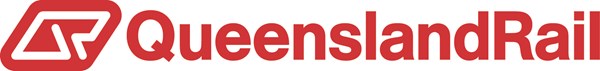 LocationDates and hours of workType of workEast Ipswich station precinct Coronation Street station carpark (closed for crane lift and weekend works)Bennett Street carpark (currently closed)Weekend works during track closure:6am Saturday 20 to 11pm Sunday 21 August  (continuous, around-the-clock works)Platform works involving:paving (platforms 1 and 2)operation of a crane (Coronation Street)use of hand-held equipment and powered toolsoperation of generatorsoperation of heavy equipment and trucks with flashing lights and reversing beepersmovement of personnel and vehicles around the station precinct and rail corridortraffic management – Coronation Streetuse of lighting towers at night.